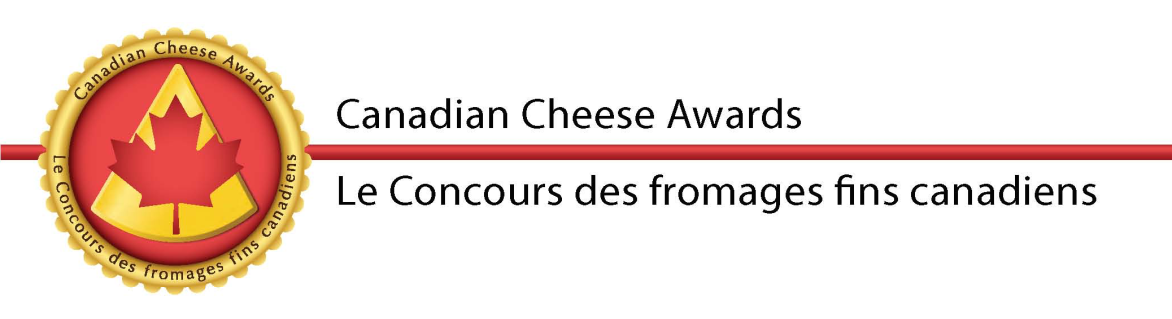 FINALISTS - LES FINALISTES2018 Canadian Cheese AwardsLe Concours des fromages fins canadiens 2018MAIN CATEGORIES (19) CATÉGORIES PRINCIPALESFRESH CHEESE - FROMAGE FRAISBella Casara Ricotta — Quality Cheese, Vaughan, OntarioOriginal Artisan Chèvre — Cross Wind Farm, Keene, OntarioRicotta — Ferrante Cheese, Woodbridge, Ontario
FRESH PASTA FILATA CHEESE - FROMAGE À PÂTE FILÉE
Caciocavallo — Ferrante Cheese, Woodbridge, OntarioTre Stelle Deluxe Mozzarella Ball — Arla Foods, Concord, OntarioZerto Fresh Mozzarella — Quality Cheese, Vaughan, Ontario
SEMI-SOFT CHEESE - FROMAGE À PÂTE  SEMI-FILÉE 
Comtomme — Fromagerie la Station, Compton, QuébecFou du Roy — Les Fromagiers de la Table Ronde, Sainte-Sophie, QuébecTête à Papineau — Fromagerie Montebello, Montebello, QuébecTomme Haut Richelieu — Fromagerie Fritz Kaiser, Noyan, Québec
FETA/CHEESE IN BRINE - Feta / FROMAGE EN SAUMURE
A2 Cows Milk Feta — Crystal Springs Cheese, Coalhurst, AlbertaGoat Milk Feta — Crystal Springs Cheese, Coalhurst, AlbertaKrinos Traditional Feta — Krinos Foods Canada, Vaughan, OntarioFIRM CHEESE -  FROMAGE À PÂTE FERME
Alfred le Fermier — Fromagerie la Station, Compton, QuébecHercule de Charlevoix — Laiterie Charlevoix, Baie-Saint-Paul, QuébecLouis Cyr — Fromagerie Bergeron, Saint-Antoine-de-Tilly, QuébecLouis d’or — Fromagerie du Presbytère, Sainte-Élizabeth-de-Warwick, QuébecFIRM CHEESE WITH HOLES (Swiss-style) - FROMAGE À PÂTE FERME AVEC OUVERTURES
Farmstead Emmental — Stonetown Artisan Cheese, St. Marys, OntarioFleur de Weedon — Fromagerie P’tit Plaisir, Weedon, QuébecMont St-Benoit — Fromagerie Abbaye de St-Benoît-du-Lac, Saint-Benoît-du-Lac, QuébecSuisse — Fromagerie Perron, Saint-Prime, QuébecSwiss Gouda — That Dutchman’s Cheese Farm, Upper Economy, Nova ScotiaWASHED RIND CHEESE - FROMAGE À CROÛTE LAVÉE
Fredondaine — Fromagerie la Vache à Maillotte, La Sarre, QuébecLe Bocké — La Fromagerie Champêtre, Repentigny, QuébecMagie de Madawaska — Fromagerie Le Détour, Témiscouata-sur-le-Lac, Québec14 Arpents — Fromagerie Médard, Saint-Gédéon, QuébecMIXED RIND CHEESE - FROMAGE À CROÛTE MIXTE
La Galette de la Table Ronde — Les Fromagiers de la Table Ronde, Sainte-Sophie, QuébecLa Tomette — L’Atelier Fromagerie, St-Pierre-Baptiste, QuébecLe Bâtisseur — Fromagerie la Vache à Maillotte, La Sarre, QuébecOrigine de Charlevoix — Laiterie Charlevoix, Baie-Saint-Paul, QuébecBLOOMY RIND CHEESE - PÂTE MOLLE À CROÛTE FLEURIE
Laliberté — Fromagerie du Presbytère, Sainte-Élizabeth-de-Warwick, QuébecLe Fleurmier de Charlevoix — Laiterie Charlevoix, Baie-Saint-Paul, QuébecLe Verdict d’Alexina — Fromagerie Le Détour, Témiscouata-sur-le-Lac, QuébecMadelaine — Fromagerie Nouvelle France, Racine, QuébecLACTIC RIPENED CHEESE - Fromage Lactique à croûte fleurie
Figaro — Glengarry Fine Cheese, Lancaster, OntarioGrey Owl — Fromagerie Le Détour, Témiscouata-sur-le-Lac, QuébecNeufchatel — Golden Ears Cheesecrafters, Maple Ridge, British Columbia
MILD & MEDIUM CHEDDAR (aged up to 9 months) - CHEDDAR DOUX & MOYEN (maximum de 9 mois d’affinage)
Medium Cheddar — Fromagerie Perron, Saint-Prime, QuébecDairy Isle Medium — Amalgamated Dairies, Summerside, Prince Edward IslandDairy Isle Mild — Amalgamated Dairies, Summerside, Prince Edward IslandOLD CHEDDAR (aged from 9 to 18 months) - CHEDDAR FORT (entre 9 et 18 mois d’affinage)
Cheddar 1 Year Old — Fromagerie Perron, Saint-Prime, QuébecDairy Isle Old — Amalgamated Dairies, Summerside, Prince Edward IslandDairy Isle Sharp — Amalgamated Dairies, Summerside, Prince Edward IslandAGED CHEDDAR (aged more than 18 months) - CHEDDAR VIEILLI (plus de 18 mois d’affinage)
Avonlea Clothbound Cheddar — Cows Creamery, Charlottetown, Prince Edward IslandCows Creamery 3 Year Old Cheddar — Cows Creamery, Charlottetown, Prince Edward IslandCows Creamery 2 Year Old Cheddar — Cows Creamery, Charlottetown, Prince Edward Island
GOUDA CHEESE - FROMAGE GOUDA
Medium Gouda — That Dutchman’s Cheese Farm, Upper Economy, Nova ScotiaMild Gouda — That Dutchman’s Cheese Farm, Upper Economy, Nova ScotiaMountainoak Cheese Farmstead Medium — Mountainoak Cheese, New Hamburg, OntarioThunder Oak Extra old Gouda — Thunder Oak Cheese Farm, Thunder Bay, Ontario
BLUE CHEESE - FROMAGE À PÂTE PERSILLÉE
Bleu d’Élizabeth — Fromagerie du Presbytère, Sainte-Élizabeth-de-Warwick, QuébecCeltic Blue — Glengarry Fine Cheese, Lancaster, OntarioRassembleu — Les Fromagiers de la Table Ronde, Sainte-Sophie, Québec
FLAVOURED CHEESE - FROMAGE AROMATISÉ
Cheddar nordique Biologique vieilli à la bière noire — Fromagerie Perron, Saint-Prime, QuébecCoeur du Village — Le Fromage au Village,  Lorrainville, QuebecLa Tomme au Poivre — Fromagerie Le Mouton Blanc, La Pocatière, QuébecRaclette de Compton au Poivre — Fromagerie la Station, Compton, Québec
FLAVOURED FRESH CHEESE - FROMAGES FRAIS AROMATISÉS
Celebrity Cranberry Cinnamon Goat Cheese — Mariposa Dairy, Lindsay, OntarioChevrai Roasted Garlic Soft Fresh Goat Cheese — Woolwich Dairy, Orangeville, OntarioFréchette Ail et Fines Herbes — Fromagerie Nouvelle France, Racine, QuébecLemon Thyme Artisan Chèvre — Cross Wind Farm, Keene, Ontario
SMOKED CHEESE - FROMAGE FUMÉ
Cows Creamery Appletree Smoked Cheddar — Cows Creamery, Charlottetown, Prince Edward IslandFontina Fumé — Fromagerie Abbaye de St-Benoît-du-Lac, Saint-Benoît-du-Lac, QuébecGouda Natural Smoked — Sylvan Star Cheese, Red Deer County, Alberta
GRILLING CHEESE - FROMAGE À GRILLER
Fleur Saint-Michel — Fromagerie du Terroir de Bellechasse,  Saint-Vallier, QuébecLe Paillasson de l’isle d’Orléans — Les Fromages de l’isle d’Orléans, Sainte-Famille, QuébecQueso Fresco — Sabana, Oakville, OntarioSPECIAL AWARDS (9) PRIX SPÉCIAUX
BEST COW’S MILK CHEESE - MEILLEUR FROMAGE DE LAIT DE VACHE
Avonlea Clothbound Cheddar — Cows Creamery, Charlottetown, Prince Edward IslandCows Creamery 3 Year Old Cheddar — Cows Creamery, Charlottetown, Prince Edward IslandCows Creamery Appletree Smoked Cheddar — Cows Creamery, Charlottetown, Prince Edward IslandFigaro — Glengarry Fine Cheese, Lancaster, OntarioNeufchatel — Golden Ears Cheesecrafters, Maple Ridge, British ColumbiaBEST GOAT’S MILK CHEESE - MEILLEUR FROMAGE DE LAIT DE CHÈVRE
Chevrai Roasted Garlic Soft Fresh Goat Cheese — Woolwich Dairy, Orangeville, OntarioLa Mascotte — Fromagerie Fritz Kaiser, Noyan, QuébecOriginal Artisan Chèvre — Cross Wind Farm, Keene, OntarioTomme Haut Richelieu — Fromagerie Fritz Kaiser, Noyan, QuébecBEST SHEEP’S MILK CHEESE - MEILLEUR FROMAGE DE LAIT DE BREBIS
Allegreto — Fromagerie la Vache à Maillotte, La Sarre, QuébecLa Tomme au Poivre — Fromagerie Le Mouton Blanc, La Pocatière, QuébecMadelaine — Fromagerie Nouvelle France, Racine, Québec
BEST WATER BUFFALO MILK CHEESE - MEILLEUR FROMAGE DE LAIT DE BUFFLONNE
Buffalo Brie — Natural Pastures Cheese, Courtenay, British ColumbiaFuoco — Fromagerie Fuoco, St. Lin-Laurentides, QuébecMajestic Bufala — L’Atelier Fromagerie, Warwick, QuébecBEST BLENDED-MILK CHEESE - MEILLEUR FROMAGE DE LAIT MIXTE
Le Verdict d’Alexina — Fromagerie Le Détour, Témiscouata-sur-le-Lac, QuébecPionnier — Fromagerie du Presbytère, Sainte-Élizabeth-de-Warwick, Québec, and  Fromagerie Nouvelle France, Racine, QuébecTomme Monsieur Seguin — Fromagerie Fritz Kaiser, Noyan, Québec
BEST FARMSTEAD CHEESE - MEILLEUR FROMAGE FERMIER
Figaro, Glengarry Fine Cheese — Lancaster, OntarioMountainoak Farmstead 3 Year Old — Mountainoak Cheese, New Hamburg, OntarioGouda Natural Smoked — Sylvan Star Cheese, Red Deer County, Alberta
BEST ORGANIC CHEESE - MEILLEUR FROMAGE BIOLOGIQUE
Alfred le Fermier 18 mois — Fromagerie la Station, Compton, QuébecLe Baluchon — Fromagerie Baluchon, Sainte-Anne-de-la-perade, QuébecRaclette de Compton au Poivre — Fromagerie la Station, Compton, Québec
BEST RAW-MILK CHEESE - MEILLEUR FROMAGE DE LAIT CRU
Alfred le Fermier — Fromagerie la Station, Compton, QuébecLouis d’or — Fromagerie du Presbytère, Sainte-Élizabeth-de-Warwick,QuébecLouis d’or vieilli 2 ans — Fromagerie du Presbytère, Sainte-Élizabeth-de-Warwick, QuébecBEST NEW CHEESE (introduced to market during 2017) - MEILLEUR NOUVEAU FROMAGE (Mis en marché en 2017)
Cows Creamery 2 Year Old Cheddar — Cows Creamery, Charlottetown, Prince Edward IslandCows Creamery 3 Year Old Cheddar — Cows Creamery, Charlottetown, Prince Edward IslandMountainoak Farmstead 3 Year Old — Mountainoak Cheese, New Hamburg, OntarioREGIONAL AWARDS (5) PRIX RÉGIONAUXBEST B.C. CHEESE - MEILLEUR FROMAGE DE LA COLOMBIE BRITANNIQUE
Farm House Traditional Clothbound Cheddar Old — The Farm House Natural Cheeses, Agassiz, British ColumbiaFarm House Traditional Clothbound Cheddar Aged — The Farm House Natural Cheeses, Agassiz, British ColumbiaMarinated Goat Cheese Balls — Happy Days Dairy, Salmon Arm, British ColumbiaNeufchatel — Golden Ears Cheesecrafters, Maple Ridge, British ColumbiaBEST WEST CHEESE - MEILLEUR FROMAGE DE L'OUEST (Alberta, Saskatchewan and Manitoba
Bothwell Cheddar White — Bothwell Cheese, New Bothwell, ManitobaBothwell Jalapeno — Bothwell Cheese, New Bothwell, ManitobaGouda Natural Smoked — Sylvan Star Cheese, Red Deer County, Alberta
BEST ONTARIO CHEESE - MEILLEUR FROMAGE DE L’ONTARIO
Figaro — Glengarry Fine Cheese, Lancaster, OntarioMountainoak Farmstead 3 Year Old — Mountainoak Cheese, New Hamburg, OntarioOriginal Artisan Chèvre — Cross Wind Farm, Keene, OntarioRicotta — Ferrante Cheese, Woodbridge, OntarioZerto Fresh Mozzarella — Quality Cheese, Vaughan, OntarioBEST QUEBEC CHEESE - MEILLEUR FROMAGE DU QUÉBEC
Alfred le Fermier 18 mois — Fromagerie la Station, Compton, QuébecHercule de Charlevoix — Laiterie Charlevoix, Baie-Saint-Paul, QuébecLe 1608 — Laiterie Charlevoix, Baie-Saint-Paul, QuébecLouis Cyr — Fromagerie Bergeron, Saint-Antoine-de-Tilly, QuébecOrigine de Charlevoix — Laiterie Charlevoix, Baie-Saint-Paul, QuébecBEST ATLANTIC CANADA CHEESE - MEILLEUR FROMAGE DES PROVINCES ATLANTIQUES
Avonlea Clothbound Cheddar — Cows Creamery, Charlottetown, Prince Edward IslandCows Creamery Appletree Smoked Cheddar — Cows Creamery, Charlottetown, Prince Edward IslandCows Creamery 3 Year Old Cheddar — Cows Creamery, Charlottetown, Prince Edward IslandCheese is listed alphabetically within each category or award. Where more than three finalists are shown, there were many entries and close scores. The Cheese of the Year was selected after several rounds of blind tastings of the best cheeses from the above categories.Judging took place at University of Guelph, Department of Food Science, headed by Dr. Arthur Hill, Chair and Professor in Food Science and an internationally recognized authority in cheese technology.It is the first cheese competition in Canada open to all milks used in cheese making—cow, goat, sheep and water buffalo—with only pure natural cheese accepted for judging. That means with no artificial colours, flavours or preservatives, and no modified milk ingredients.—–Dans chaque catégorie, les fromages sont indiqués en ordre alphabétique. Dans les catégories avec plus de trois finalistes, il y eu un grand nombre de fromages inscrits et les pointages  étaient très proches.  Le fromage d’exception de l’année a été choisi après plusieurs tournées d’évaluation à l’aveugle des finalistes dans chacune des catégories.L’évaluation des fromages a eu lieu à l’Université de Guelph, à la faculté des sciences de l’alimentation. Elle fut présidée par le docteur Arthur Hill, doyen et professeur de la faculté reconnu mondialement pour son expertise en technologie fromagère.Le concours est le premier et le plus grand au Canada ouvert à tous les fromages produits au Canada à partir du lait pur de vaches, de chèvres, de brebis ou de bufflonnes canadiennes – sans colorant artificiel, parfum, agent de conservation  ni substance laitière modifiée.--end--